Динамично развивающийся бренд смартфонов realme подтвердил выход на российский рынок в июне27 мая 2019, Москва. realme, один из самых динамично развивающихся брендов в мире смартфонов, сообщает о выходе на российский рынок. С июня 2019 года в нескольких европейских странах, включая Россию, открываются представительства компании. Основанный в мае 2018 года, бренд производит смартфоны, которые обладают стильным дизайном и мощной производительностью. Кроме того, realme фокусируется на онлайн-продажах, упрощая процесс совершения покупки для потребителей. Что касается стоимости, смартфоны realme по всему миру славятся своей доступностью, и для российского рынка ценовая политика бренда не изменится.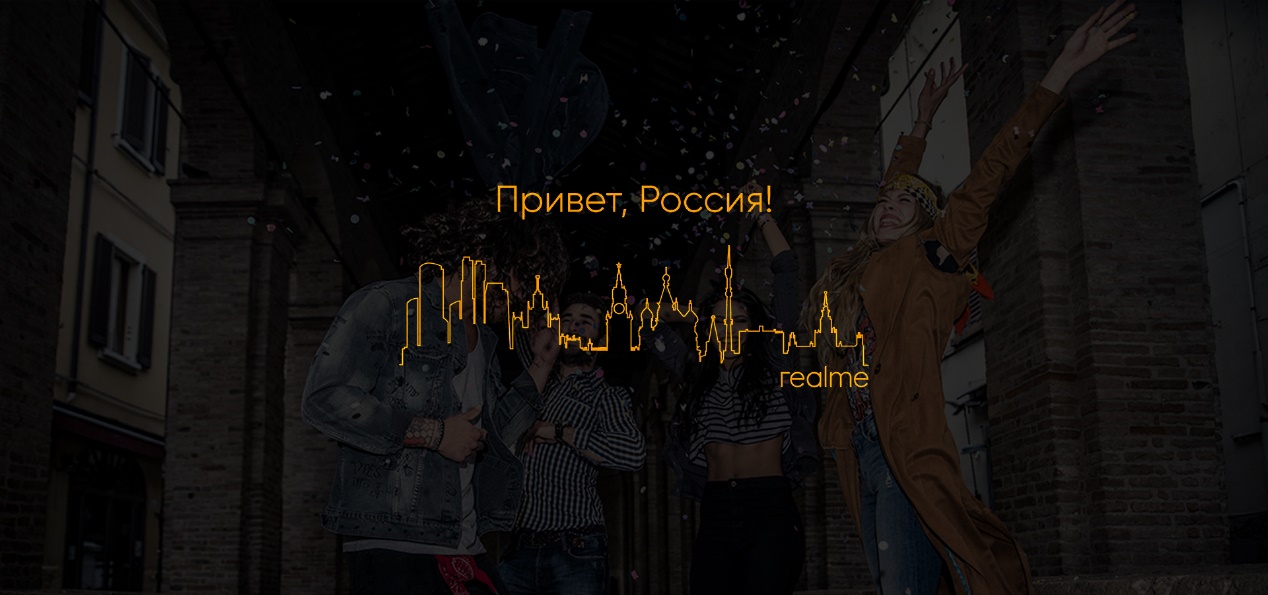 «realme только начинает работать в России, но уже сегодня создает сообщество любителей и экспертов. realme стремится завоевать доверие молодого поколения россиян, которые ищут быстрые, стильные и доступные смартфоны», - поделилась Чиенжан Уонг, директор по маркетингу российского офиса realme. «Начиная с июня 2019 года, уникальные смартфоны realme будут доступны для покупки российским пользователям, и мы надеемся, что они полюбят realme».По данным Counterpoint, несмотря на падение глобального рынка смартфонов, российский рынок смартфонов характеризуется последовательным ростом на протяжении последних кварталов. Рост показателей делает рынок привлекательным, в связи с чем увеличилась и конкуренция между различными производителями смартфонов. Несмотря на то, что realme – молодой бренд, который был основан всего год назад, компания уже сумела завоевать признание по всему миру благодаря сочетанию флагманских возможностей, демократичной цены и уникального дизайна. Всего через полгода после запуска бренда на индийский рынок realme стал брендом №2 по онлайн-продажам в Индии. Смартфоны realme неоднократно ставили рекорды на e-commerce платформах разных регионов.Продукция бренда ориентирована на активных и творческих молодых людей, которые не боятся пробовать новое, стирать границы возможного и удивлять окружающих. Бренд realme стремится прислушиваться к потребностям пользователей.Модельный ряд, который будет доступен на российском рынке, а также цены на смартфоны будут объявлены позже. Следите за нашими новостями, чтобы быть в курсе всех событий.##O realmerealme – это один из самых динамично развивающихся технологичных брендов, который специализируется на производстве смартфонов высокого качества.Бренд был основан 4 мая 2018 года (Национальный день молодежи Китая) Скаем Ли вместе с группой молодых людей из разных стран, имеющих богатый опыт работы с мобильными устройствами. Бренд realme стремится прислушиваться к потребностям пользователей и создавать смартфоны с высокой производительностью и уникальным дизайном.На текущий момент бренд realme представлен более чем в 10 странах мира, включая Индию, Индонезию, Вьетнам, Малайзию, Филиппины, Таиланд, Пакистан, Египет, Бирму, Сингапур и Китай. realme неоднократно становился рекордсменом продаж и самым быстрорастущим брендом в этих регионах.Высокая производительность, стильный дизайн, качественный сервис и постоянный поиск новых решений - основные приоритеты бренда realme.Контакты для СМИ: Elena DuninaElena.Dunina@realme.com.ru  +7 (916) 710-26-40Ekaterina PolkovnikovaEPolkovnikova@unicorn-1.ru+7 (963) 947-72-07